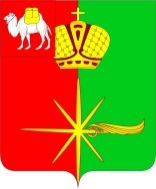 АДМИНИСТРАЦИЯКАРТАЛИНСКОГО ГОРОДСКОГО ПОСЕЛЕНИЯЧЕЛЯБИНСКОЙ ОБЛАСТИРАСПОРЯЖЕНИЕОб утверждении перечня главных администраторов источников финансирования дефицита бюджета Карталинского городского поселения на 2024 год и на плановый период 2025 и 2026 годовВ соответствии с пунктом 4 статьи 160.2 Бюджетного кодекса Российской Федерации: 1. Утвердить прилагаемый перечень главных администраторов источников финансирования дефицита бюджета Карталинского городского поселения на 2024 год и на плановый период 2025 и 2026 годов Установить, что внесение изменений в перечень главных администраторов источников финансирования дефицита бюджета Карталинского городского поселения, утверждаемый настоящим распоряжением, осуществляется в течение 90 календарных дней со дня изменения кода и (или) наименования главного администратора источников финансирования дефицита местного бюджета, группы, подгруппы, статьи и вида источника финансирования дефицита местного бюджета.3. Настоящее распоряжение подлежит официальному опубликованию.4. Настоящее распоряжение вступает в силу со дня официального опубликования и применяется к правоотношениям, возникающим при составлении и исполнении бюджета Карталинского городского поселения, начиная с бюджета на 2024 год и на плановый период 2025 и 2026 годов.Глава Карталинскогогородского поселения							            В.Н. Верета            УТВЕРЖДЕНраспоряжением администрации Карталинского городского поселенияот___10.11.____2023 г. № __113-р___Переченьглавных администраторов источников финансирования дефицита бюджета Карталинского городского поселения«___10___»____11____2023 г. №__113-р___г. КарталыКод администратораКод бюджетной классификацииНаименование667Администрация Карталинского городского поселения66701 05 02 01 13 0000 510Увеличение прочих остатков денежных средств бюджетов городских поселений66701 05 02 01 13 0000 610Уменьшение прочих остатков денежных средств бюджетов городских поселений